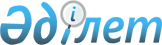 Об утверждении Положения государственного учреждения "Аппарат Кызылординского областного маслихата"
					
			Утративший силу
			
			
		
					Решение Кызылординского областного маслихата от 17 июня 2014 года № 196. Зарегистрировано Департаментом юстиции Кызылординской области 15 июля 2014 года № 4726. Утратило силу решением Кызылординского областного маслихата от 13 июля 2016 года № 44      Сноска. Утратило силу решением Кызылординского областного маслихата от 13.07.2016 № 44 (вводится в действие со дня подписания и подлежит опубликованию).

      В соответствии с Законом Республики Казахстан от 23 января 2001 года № 148 "О местном государственном управлении и самоуправлении в Республике Казахстан" и Указом Президента Республики Казахстан от 03 декабря 2013 года № 704 "Об утверждении Типового регламента маслихата" Кызылординский областной маслихат РЕШИЛ:

      1. Утвердить прилагаемое Положение государственного учреждения "Аппарат Кызылординского областного маслихата".

      2. Настоящее решение вводится в действие по истечении десяти календарных дней после дня первого официального опубликования.

 Положение о государственном учреждении "Аппарат Кызылординского областного маслихата"
1. Общие положения      1. Государственное учреждение "Аппарат Кызылординского областного маслихата" (далее - аппарат) является государственным органом, осуществляющим деятельности организационное, правовое, материально-техническое и иное обеспечение Кызылординского областного маслихата и его органов.

      2. Аппарат осуществляет свою деятельность в соответствии с Конституцией и законами Республики Казахстан, актами Президента, Правительства Республики Казахстан, иными нормативными правовыми актами и настоящим Положением.

      3. Аппарат является юридическим лицом, имеет печать и штампы со своим наименованием на государственном языке, бланк установленного образца, а также в соответствии с законодательством Республики Казахстан счет в органе казначейства.

      4. Аппарат по вопросам своей компетенции в установленном законодательством порядке издает акты, в виде приказа.

      5. Кызылординский областной маслихат (далее-Маслихат) утверждает структуру аппарата маслихата, определяет расходы на его содержание и материально-техническое обеспечение в пределах установленного законодательством Республики Казахстан лимита численности и выделенных средств.

      6. Юридический адрес аппарата: Республика Казахстан, индекс 120003, город Кызылорда, улица Бейбарыс Султана, № 1.

      7. Полное наименование аппарата:

      на государственном языке - "Қызылорда облыстық мәслихатының аппараты" мемлекеттік мекемесі;

      на русском языке - государственное учреждение "Аппарат Кызылординского областного маслихата".

      8. Положение об аппарате утверждается на сессии Маслихата и является его учредительным документом.

      9. Финансирование деятельности аппарата осуществляется из средств областного бюджета.

 2. Функции, основные задачи и права аппарата      10. Аппарат в установленном законодательством порядке осуществляет следующие функции:

      1) в соответствии с Регламентом маслихата обеспечивает подготовительную и организационно-техническую работу проведения сессий, заседаний постоянных комиссий Маслихата;

      2) обеспечивает депутатов проектами решений и другими материалами по вопросам, вносимым на рассмотрение сессий, постоянных комиссий;

      3) составляет на основании предложений постоянных комиссий планы работы Маслихата готовит отчеты о его деятельности;

      4) содействует депутатам маслихата в осуществлении их полномочий, оказывает консультативную и методическую помощь, контролирует своевременность рассмотрения и реализации запросов, предложений и замечаний депутатов;

      5) ведет учет и обобщение предложений и замечаний, внесенных депутатами при осуществлении ими своих полномочий, составляет и контролирует выполнение мероприятий по их реализации;

      6) организует предварительное обсуждение рассматриваемых на сессиях вопросов на заседаниях постоянных комиссий, оказывает помощь депутатам в вопросах качественной подготовки проектов решений и заключений;

      7) участвует в разработке актов Маслихата, а также обеспечивает их регистрацию в органах юстиции в случаях предусмотренных действующим законодательством Республики Казахстан;

      8) в случаях и порядке предусмотренных законодательством Республики Казахстан обеспечивает публикацию решений Маслихата в средствах массовой информации;

      9) обеспечивает рассылку решений и других документов Маслихата соответствующим органом;

      10) ведет протоколы, стенограммы сессий Маслихата и других заседаний его органов;

      11) ведет делопроизводство Маслихата;

      12) осуществляет иные функции в соответствии с законодательством.

      11. Основной задачей аппарата является;

      Осуществление организационного, правового, материально-технического и иного обеспечения Маслихата и его органов, оказание помощи депутатам в осуществлении их полномочий.

      12. Аппарат обладает правами, необходимыми для реализации основных задач и функций Кызылординского областного маслихата, в соответствии с Законом Республики Казахстан 23 января 2001 года "О местном государственном управлении и самоуправлении в Республике Казахстан", законодательными актами, актами Президента Республики Казахстан, иными нормативными правовыми актами Республики Казахстан.

 3. Имущество аппарата      13. Аппарат имеет на праве оперативного управления обособленное имущество.

      Имущество аппарата формируется за счет имущества, переданного ему государством, и состоит из основных фондов и оборотных средств, а также иного имущества, стоимость которых отражается в балансе аппарата.

      14. Имущество, закрепленное за аппаратом, относится к областной коммунальной собственности.

      15. Аппарат не вправе самостоятельно отчуждать или иным способом распоряжаться закрепленным за ним имуществом и имуществом, приобретенным за счет средств, выделенных ему по смете, если иное не установлено законодательными актами Республики Казахстан.

 4. Организация деятельности аппарата      16. Аппарат возглавляет руководитель аппарата, назначаемый на должность и освобождаемый от должности секретарем Маслихата.

      17. Руководитель аппарата организует и руководит работой аппарата и несет персональную ответственность за выполнение возложенных на аппарат задач и осуществление им своих функций.

      18. В этих целях руководитель аппарата в пределах своей компетенции в установленном законодательством порядке:

      1) издает приказы по аппарату, а также дает указания, обязательные для исполнения сотрудниками аппарата;

      2) подписывает служебную документацию в пределах компетенции аппарата;

      3) устанавливает внутренний распорядок работы аппарата, осуществляет контроль за его исполнением;

      4) заключает договора (контракты) по вопросам хозяйственного обеспечения деятельности Маслихата и его аппарата и выдает доверенности.

      5) осуществляет иные полномочия в соответствии с законодательством Республики Казахстан.

      19. Режим работы аппарата:

      1) аппарат работает 5 (пять) дней в неделю;

      2) работа аппарата начинается по местному времени в 09-00, заканчивается в 19-00. Перерыв: с 13-00 до 15-00;

      3) В субботу и в воскресенье а также установленные законодательством Республики Казахстан в праздничные дни аппарат не работает.

 5. Реорганизация и ликвидация аппарата      19. Реорганизация и ликвидация аппарата осуществляется в соответствии с законодательством Республики Казахстан.

      20. Взаимодействие между администрацией юридического лица и его трудовым коллективом регулируется в соответствии с законодательством Республики Казахстан.


					© 2012. РГП на ПХВ «Институт законодательства и правовой информации Республики Казахстан» Министерства юстиции Республики Казахстан
				
      Председатель внеочередной

      27-сессии Кызылординского

      областного маслихата

А. Онгарбаев

      Секретарь Кызылординского

      областного маслихата

Б. Еламанов
Утвержден решением
Кызылординского областного маслихата
от 17 июня 2014 года № 196